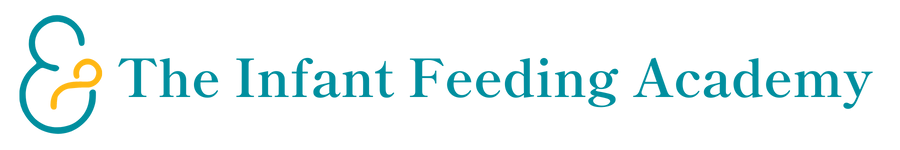 REFLECTIVE ACCOUNTS – INFANT FEEDING SUPPORT RECORDTo ensure an ongoing process of reflection, planning, action and evaluation you are required to keep a portfolio containing 5 infant feeding case studies/observations and 5 infant feeding CPD activity reflections a year. In this document you will find an Infant Feeding Support Record so you can list all of the infant feeding support cases you see.  We would love to know how many new families you have supported each year!Infant Feeding Support Record:Infant Feeding Support Record:Infant Feeding Support Record:Infant Feeding Support Record:Infant Feeding Support Record:Date of Consultation/ObservationNursing Parents’ ParityAge of InfantLocationObservation detailsInfant Feeding Support Record:Infant Feeding Support Record:Infant Feeding Support Record:Infant Feeding Support Record:Infant Feeding Support Record:Date of Consultation/ObservationNursing Parents’ ParityAge of InfantLocationObservation details